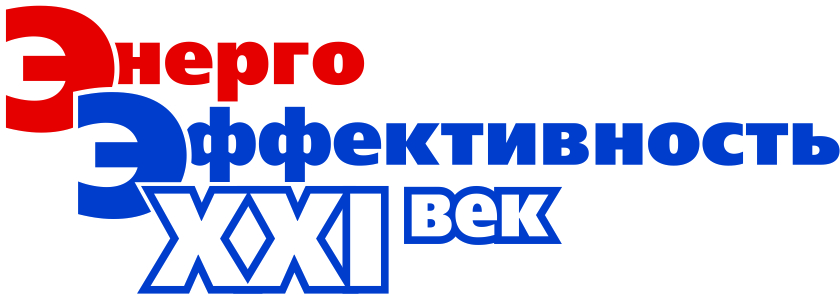 C 3 по 5 марта 2015 года в рамках 11-ой Международной специализированной выставки «Мир Климата» пройдет VIII Международный конгресс «Энергоэффективность. XXI век. Инженерные методы снижения энергопотребления зданий». Уже несколько лет подряд мероприятия деловой программы форума, начав свою работу весной в Москве, завершаются осенью в Санкт-Петербурге. В рамках деловой программы московского конгресса на тематических секциях участники форума обсудят широкий спектр вопросов нормативно-правовой базы, методов повышения энергоэффективности зданий и сооружений, коммерческого учета энергоносителей.Все самые актуальные вопросы главной темы конгресса будут обсуждаться в рамках панельной дискуссии конгресса – «Повышение энергоэффективности объектов недвижимости в России».Развитие энергосбережения и энергоэффективности  – одно из приоритетных направлений инновационного обновления российской экономики. Как показывает практика, конгресс «Энергоэффективность. XXI век. Инженерные методы снижения энергопотребления зданий» каждый год доказывает, что потребность экономить энергоресурсы актуальна и поиск пути ее решения – безотлагателен. Это комплексная задача, а потому необходимо, чтобы в ее решении принимал участие каждый. Адрес проведения конгресса: Московская область, г. Красногорск, ул. Международная, д. 16, МВЦ «Крокус Экспо».Предварительная ПрограммаVIII Международного конгресса «Энергоэффективность. XXI век.Инженерные методы снижения энергопотребления зданий»Информация о конгрессе на сайтеwww.energoeffekt21.ruНазвание  мероприятийВремяЗал3 марта 20153 марта 20153 марта 2015Официальное открытие. Панельная дискуссия «Повышение энергоэффективности объектов недвижимости в России»11:00–13:00Конференц - ЗалФорум EUROVENT «Энергоэффективные решения и качество воздуха в помещении» - представление европейских решений по повышению энергоэффективности  14:00–18:00Конференц - ЗалСекция «Строительная теплофизика и энергоэффективное проектирование ограждающих конструкций»  14:00–18:00Конференц - ЗалСекция «Определение соответствия зданий, строений, сооружений требованиям энергетической эффективности и  определение класса энергетической эффективности многоквартирных домов при вводе их в эксплуатацию и в процессе эксплуатации»14:00–18:00Конференц - Зал4 марта 20154 марта 20154 марта 2015Секция «Способы снижения энергопотребления системами отопления, вентиляции и кондиционирования воздуха»11:00–14:00Конференц - ЗалОбщественное обсуждение проектов нормативных документов в области саморегулирования11:00-14:00Конференц - Зал5 марта 20155 марта 20155 марта 2015Секция «Перспективы развития рынка HVAC&R в 2015г.»11:00 -12:30Конференц - Зал Секция «Энергоэффективные решения от производителей систем ОВК»13:00-14:00Конференц - ЗалПроект «Верификация»: Методика оценочного расчета тепловых параметров применительно к различным типам климатического оборудования»14:00-15:30Конференц - Зал